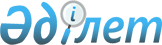 О внесении изменений в приказ Министра финансов Республики Казахстан от 12 августа 2008 года № 400 "Об утверждении формы заключительного отчета администратора внешнего наблюдения и Правил его согласования"
					
			Утративший силу
			
			
		
					Приказ Министра финансов Республики Казахстан от 28 декабря 2010 года № 664. Зарегистрирован в Министерстве юстиции Республики Казахстан 18 января 2011 года № 6741. Утратил силу приказом Заместителя Премьер-Министра Республики Казахстан - Министра финансов Республики Казахстан от 27 мая 2014 года № 251      Сноска. Утратил силу приказом Заместителя Премьер-Министра РК - Министра финансов РК от 27.05.2014 № 251.      В целях повышения эффективности проведения процедуры внешнего наблюдения, ПРИКАЗЫВАЮ:



      1. Внести в приказ Министра финансов Республики Казахстан от 12 августа 2008 года № 400 "Об утверждении формы заключительного отчета администратора внешнего наблюдения и Правил его согласования" (зарегистрированный в Реестре государственной регистрации нормативных правовых актов за № 5290, опубликованный в "Юридической газете" от 10 октября 2008 года № 155 (1555)), следующие изменения:



      пункт 3 изложить в новой редакции:

      "3. Настоящий приказ вводится в действие по истечении десяти календарных дней после дня его первого официального опубликования.";



      форму заключительного отчета администратора внешнего наблюдения, утвержденную указанным приказом, изложить в редакции согласно приложению к настоящему приказу;



      в Правилах согласования заключительного отчета администратора внешнего наблюдения, утвержденных указанным приказом:



      в пункте 1 слова "Комитетом по работе с несостоятельными должниками Министерства финансов Республики Казахстан (далее - Комитет), его территориальными подразделениями или их филиалами" заменить словами "территориальным подразделением Комитета по работе с несостоятельными должниками Министерства финансов Республики Казахстан (далее – территориальное подразделение Комитета) или его филиалом";



      по всему тексту слова "Комитет, его территориальное подразделение", "Комитетом, его территориальным подразделением" заменить словами "территориальное подразделение Комитета", "территориальным подразделением Комитета" соответственно.



      2. Комитету по работе с несостоятельными должниками Министерства финансов Республики Казахстан (Усенова Н.Д.) обеспечить государственную регистрацию настоящего приказа в Министерстве юстиции Республики Казахстан и последующее его официальное опубликование в средствах массовой информации.



      3. Настоящий приказ вводится в действие по истечении десяти календарных дней после дня его первого официального опубликования.      Министр                                    Б. Жамишев

Приложение         

к приказу Министра финансов 

Республики Казахстан    

от 28 декабря 2010 года № 664

Утверждена         

приказом Министра финансов  

Республики Казахстан    

от 12 августа 2008 года № 400

Форма            

                       Заключительный отчет

                администратора внешнего наблюдения_________________                                 ___________________

     (дата)                                       (место составления)_____________________________________________________________________

              (Ф.И.О. администратора внешнего наблюдения)

                   1. Общие сведения о должнике_____________________________________________________________________

        полное и сокращенное наименование или Ф.И.О. должника, с

     указанием организационно-правовой формы (на государственном и

    русском языках, согласно учредительным документам*), сведения о

        государственной регистрации в качестве индивидуального

             предпринимателя, РНН, БИН (ИИН) (при наличии)_____________________________________________________________________

       (место нахождения или место жительства (юридический адрес)

                должника, контактные номера телефонов)_____________________________________________________________________

   (вид экономической деятельности с указанием кода** (с указанием

        сведений об осуществлении должником производственной

              деятельности либо отсутствии таковой))

      1.1. Ф.И.О. руководителя _____________________________________;

РНН (ИИН) (при наличии), контактная информация (место жительства

(юридический адрес), телефон)



      1.2. Ответственный работник по работе с бюджетом Ф.И.О.

(главный бухгалтер), ________________________________________________

____________________________________________________________________;

   РНН (ИИН) (при наличии), контактная информация (место жительства

                    (юридический адрес), телефон)



      1.3. Наименование/Ф.И.О. учредителя (-ей), РНН, БИН (ИИН) (при

наличии), размеры доли (-ей), контактная информация (место жительства

(юридический адрес), телефон)

____________________________________________________________________;



      1.4. Размер уставного капитала (тысяч тенге) _________________;



      1.5. Сведения об участии государства, % ______________________;



      1.6. Среднесписочная численность работников за период 3 года до

введения процедуры внешнего наблюдения (человек) ___________________;



      1.7. Сведения о регистрации в качестве налогоплательщика _____;



      1.8. Сведения о государственной регистрации: _________________

____________________________________________________________________;

  (дата регистрации (перерегистрации), регистрационный номер, место

             нахождения, основание регистрации (вновь созданное,

     преобразование, слияние и другое)/перерегистрации (уменьшение

     размера уставного капитала, изменение наименования и другое)

      1.9. Сведения о налоговой регистрации (по месту нахождения

налогооблагаемого объекта) _________________________________________;



      1.10. Причины неплатежеспособности должника (основные причины,

период возникновения) ______________________________________________.

                2. Организационно-правовые мероприятия

      2.1. Сведения о лицах, обратившихся в суд с заявлением о

введении внешнего наблюдения: ______________________________________

____________________________________________________________________;

     (место нахождения или место жительства (юридический адрес),

                       контактные номера телефонов)



      2.2. Определение суда о введении внешнего наблюдения * (дата

определения и наименование суда): от "___" ______ 200__ года _______,

вступило в законную силу "___" ______ 20__ года *;



      2.3. Сведения об обжаловании определения суда о введении

внешнего наблюдения * ______________________________________________;



      2.4. Сведения о результатах обжалования



      2.5. Срок введения процедуры внешнего наблюдения (месяц)

____________________________________________________________________;



      2.6. Сведения о продлении процедуры внешнего наблюдения*

____________________________________________________________________;

                       (основания, длительность)



      2.7. Сведения о публикации информационного сообщения о введении

внешнего наблюдения в периодических печатных изданиях,

распространяемых на всей территории Республики Казахстан и

соответствующей административно-территориальной единице по месту

нахождения должника, получивших в установленном порядке право

официального опубликования нормативных правовых актов, на

государственном и русском языках* (далее – периодические печатные

издания): ___________________________________________________________

            (наименование периодического печатного издания, номер и

                                дата публикации)



      2.8. Сведения об администраторе (-ах) внешнего

наблюдения: _________________________________________________________;

      Ф.И.О., РНН, ИИН (при наличии), свидетельство государственной

регистрации в качестве индивидуального предпринимателя, место

жительства, дата и номер приказа о назначении (отстранении)

администратора внешнего наблюдения*: ________________________________;



      2.9. Состав комитета кредиторов, утвержденный уполномоченным

органом (с приложением соглашения о порядке и условиях финансирования

процедуры внешнего наблюдения) и изменения в него (если вносились):

_____________________________________________________________________;



      2.10. Заседания комитета кредиторов и принятые на нем решения*:

      2.11. Сумма административных расходов в соответствии с

соглашением*, заключенным между кредиторами и администратором

внешнего наблюдения с нарастающим итогом на отчетную дату (тысяч

тенге) _____________________________________________________________;



      2.12. Фактически выплаченные административные расходы внешнего

наблюдения* (тысяч тенге) __________________________________________.

         3. Финансово-экономическое состояние должника

      3.1. Стоимость активов по балансу

      3.2. Процент износа основных фондов: _________________________;



      3.3.Расчет коэффициента текущей ликвидности по

балансу ____________________________________________________________;



      3.4.Расчет коэффициент обеспеченности собственными средствами

по балансу _________________________________________________________;



      3.5.Расчет коэффициент восстановления платежеспособности по

балансу ____________________________________________________________;



      3.6. Основные показатели финансово-экономического состояния:

      Примечание: ____________________________________________________________________;

    (в случае отсутствия бухгалтерских документов, указать причину

             (например, изъятие правоохранительными органами)



      3.7. Принятые меры по обеспечению сохранности имущества

должника и его защите (отмена таких мер)*: _________________________

____________________________________________________________________;



      3.8. Результаты сверки имущества должника по актам

инвентаризации, с указанием мер, принятых в случае обнаружения

несоответствия фактического и отраженного в актах инвентаризации

имущества: _________________________________________________________;



      3.9. Принятые меры по установлению и анализу сделок,

совершенных должником за три года до введения процедуры внешнего

наблюдения (ухудшивших финансовое состояние должника) *: ___________

____________________________________________________________________

      Проведение финансовой диагностики неправомерных действий в

отношении должника за период в течение трех лет до применения

процедуры внешнего наблюдения с указанием соответствующих выводов

(анализ финансово-хозяйственной деятельности должника, в том числе

изучение динамики изменения показателей финансовой отчетности за три

последних года, анализ условий совершения сделок должника за этот же

период (занижение либо завышение цены на поставляемые (приобретаемые)

товары (работы, услуги) по сравнению со сложившейся рыночной

конъюнктурой, заведомо невыгодные для должника сроки и (или) способы

оплаты по реализованному или приобретенному имуществу, а также любые

формы отчуждения или обременения обязательствами имущества должника,

если они не сопровождаются эквивалентным сокращением задолженности)

      3.10. Информация о заключенных должником договорах о

государственных закупках и их исполнении по всей территории

Республики Казахстан за период в течение трех лет до введения

внешнего наблюдения:

      3.11. Информация о внешнеэкономической и иной деятельности

должника в сфере таможенного дела, включая обязательства по уплате

таможенных пошлин, налогов, таможенных сборов и пени, в том числе по

условно-выпущенным товарам, находившимся под таможенным контролем, за

период до трех лет до введения внешнего наблюдения:      продолжение таблицы

      3.12. Запросы в государственные органы по установлению фактов

совершения должником сделок с имуществом, за период в течение трех

лет до процедуры внешнего наблюдения

      3.13. Анализ полученной информации (сверка данных с трех

годичными бухгалтерскими документами, дата и основания вывода

активов, а также стоимости выведенных активов (тысяч тенге) и так

далее (в случае их наличия))

____________________________________________________________________;



      3.14. Меры по признанию недействительными сделок должника*.

_____________________________________________________________________

      3.15. Направление материалов в органы финансовой полиции и

другие правоохранительные органы:      Основания отказа в возбуждении уголовного дела либо его

прекращении:________________________________________________________;



      3.16. Причины и основания вывода активов (решения собственников

имущества или уполномоченных органов и так далее)*:_________________;



      3.17. Проведенные мероприятия по взысканию дебиторской

задолженности*:

      3.18. Списанная дебиторская задолженность, образовавшаяся на

момент введения процедуры внешнего наблюдения:

      3.19. Текущая дебиторская задолженность, возникшая после

введения процедуры внешнего наблюдения (тысяч тенге) _______________;



      3.20. Проводимые мероприятия по взысканию текущей дебиторской

задолженности (в случае наличия):

      3.21. Списанная текущая дебиторская задолженность:

      3.22. Заключение о возможности восстановления

платежеспособности должника и применении в отношении него

реабилитационной процедуры либо о признании должника банкротом:

_____________________________________________________________________      Приложение: на _____ листах.      Администратор внешнего

      наблюдения                  ___________________ _______________

                                      (подпись)           (Ф.И.О.)      ** - Государственный классификатор РК 03-2007 "Общий

классификатор видов экономической деятельности" (ОКЭД), утвержден

приказом Комитета по техническому регулированию и метрологии

Министерства индустрии и торговли Республики Казахстан от 14 декабря

2007 года № 683-од

      * - с приложением копий подтверждающих документов
					© 2012. РГП на ПХВ «Институт законодательства и правовой информации Республики Казахстан» Министерства юстиции Республики Казахстан
				№ п/пНомер протоколаДата заседанияПовесткаПринятое решение12345№

п/пЗа периодСтоимость активов по балансу (остаточная стоимость без

дебиторской задолженности)Стоимость активов по балансу (остаточная стоимость без

дебиторской задолженности)Стоимость активов по балансу (остаточная стоимость без

дебиторской задолженности)Стоимость активов по балансу (остаточная стоимость без

дебиторской задолженности)Стоимость активов по балансу (остаточная стоимость без

дебиторской задолженности)Стоимость активов по балансу (остаточная стоимость без

дебиторской задолженности)Стоимость активов по балансу (остаточная стоимость без

дебиторской задолженности)Стоимость активов по балансу (остаточная стоимость без

дебиторской задолженности)№

п/пЗа периодвсегоДенеж-

ные

сред-

стваНема-

тери-

альные

активыОснов-

ные

сред-

стваНезавер-

шенное

строи-

тельствоЗапасыОстатки

готовой

продук-

цииПрочие

активы123456789101За 3 года,

предшествующих

процедуре

внешнего

наблюдения2За 2 года,

предшествующих

процедуре

внешнего

наблюдения3За 1 год,

предшествующий

процедуре

внешнего

наблюдения4На начало

процедуры

внешнего

наблюдения5На дату

завершения

процедуры

внешнего

наблюденияНаименованиена дату введения

процедуры внешнего

наблюденияна дату завершения

процедуры внешнего

наблюдениякоэффициент текущей

ликвидности по балансу:коэффициент обеспеченности

собственными средствами по

балансу:коэффициент восстановления

платежеспособности по

балансу:Кредиторская

задолженность,

всего, тысяч тенге.- в т.ч. по налогам и

другим обязательным

платежам в бюджет, тысяч

тенге.Дебиторская задолженность,

тысяч тенге.№

п/пСделка,

совершенная

должником за три

года до введения

процедуры

внешнего

наблюденияДокумент,

подтверждающий

факт

совершения

сделкиИсточник

получения

документа,

подтверждающего

факт сделкиНаличие в сделке

оснований для

признания ее

недействительнойПримечание123456№

п/пРеквизиты

должника

(поставщика)Реквизиты

должника

(поставщика)Реквизиты

ЗаказчикаРеквизиты

ЗаказчикаСведения о заключенных

с поставщиком

договорахСведения о заключенных

с поставщиком

договорахСведения о заключенных

с поставщиком

договорахСведения о заключенных

с поставщиком

договорахСведения о

фактически

перечисленных

денежных

средствах

поставщику по

заключенным

договорамСведения о

фактически

перечисленных

денежных

средствах

поставщику по

заключенным

договорамСведения о

фактически

перечисленных

денежных

средствах

поставщику по

заключенным

договорамПримечание№

п/пНаиме-

нова-

ниеРНН,

БИН

(ИИН)

(при

нали-

чии)Наиме-

нова-

ние ГУРНН

или

БИН ГУ

(при

нали-

чии)№ДатаПредметОбщая

суммаСчета к оплатеСчета к оплатеСчета к оплатеПримечание№

п/пНаиме-

нова-

ниеРНН,

БИН

(ИИН)

(при

нали-

чии)Наиме-

нова-

ние ГУРНН

или

БИН ГУ

(при

нали-

чии)№ДатаПредметОбщая

сумма№ДатаСуммаПримечание12345678910111213№

п/пОтправитель

товара/

получатель

товараСтрана

отправления

товара/страна

назначения

товараСведения о товарахСведения о товарахСведения о товарахСведения о товарах№

п/пОтправитель

товара/

получатель

товараСтрана

отправления

товара/страна

назначения

товараНаимено-

ваниеКлассификационный

код по номенклатуре

внешнеэкономической

деятельности на

уровне не менее

первых четырех знаковЕдиница

измеренияКод единиц

измерения1234567Сведения о товарахСведения о товарахСведения о товарахСведения о товарахЗадолженности по

таможенным пошлинам,

налогам и таможенным

сборам и пени (с учетом

данных лицевых счетов,

открытых в таможенных

органах), в том числе

по условно выпущенным

товарам, находившимся

под таможенным

контролемПримечаниеКоличество

дополнитель-

ных единиц

измеренияОбщее

коли-

чество

(кило-

грамм)Общая

стоимость

в долларах

СШАКурс доллара

на день

регистрации

таможенных

декларацийЗадолженности по

таможенным пошлинам,

налогам и таможенным

сборам и пени (с учетом

данных лицевых счетов,

открытых в таможенных

органах), в том числе

по условно выпущенным

товарам, находившимся

под таможенным

контролемПримечание8910111213№

п/пГосударственный орган, в

который направлен запросДата

направления

запросаДата

получения

ответаКраткое

содержание ответа12345Принятые меры по возврату имуществаПринятые меры по возврату имуществаПринятые меры по возврату имуществаПринятые меры по возврату имущества№

п/пДо-

го-

вор,

дата, номерПред-

мет

дого-

вораСум-

ма

до-

го-

во-

раНаправле-

ние адми-

нистрато-

ром внеш-

него наб-

людения

требова-

ния долж-

нику об

отмене

сделки

(дата,

№ исх.

доку-

мента)Сведения

о нап-

равлении

претен-

зий/по-

даче

должни-

ком

исков в

суд

дата,

№ исх.,

кем

направ-

лен)Крат-

кое

содер-

жание

судеб-

ного

акта

по ре-

зуль-

татам

рас-

смот-

рения

иско-

вого

заяв-

ления

долж-

никомСведе-

ния об

обжало-

вании

(опро-

тесто-

вании)

решения

судаДата

факти-

чес-

кого

возв-

рата

иму-

ществаСтои-

мость

имуще-

ства,

на

кото-

рое

обра-

щено

взыс-

кание,

тысяч

тенгеПри-

меча-

ние1234567891011№

п/п№ и дата

направления

заявления в

правоохрани-

тельные органыМеры,

принятые

правоохра-

нительными

органамиСведения об

обжаловании

решений

правоохра-

нительных

органовДата

направления

в суд

материалов

по

преднамерен-

ному

(ложному

банкротству)Решение

суда по

факту

преднамерен-

ного

(ложного)

банкротстваПримеча-

ние1234567№

п/пНаиме-

нова-

ние

деби-

тора,

РНН,

БИН

(ИИН)

(при

нали-

чии)Юри-

дичес-

кий

адрес/

место

нахож-

денияДата

обра-

зова-

ния

деби-

торс-

кой

задол-

жен-

ности,

приро-

да

обра-

зова-

нияСумма

деби-

торс-

кой

задол-

жен-

ности,

тысяч

тенгеДата

направ-

ления

требо-

вания

к долж-

нику

адми-

нистра-

тором

внеш-

него

наблю-

денияДата

направ-

ления

претен-

зии

деби-

тору

долж-

никомДата

подачи

иска в

судеб-

ные

органы

долж-

никомКраткое

содер-

жание

судеб-

ного

акта по

резуль-

татам

рассмо-

трения

иско-

вого

заяв-

ленияСумма

факти-

чески

взыс-

канной

деби-

тор-

ской

задол-

жен-

ностиПриме-

чание1234567891011№

п/пНаиме-

нова-

ние

деби-

тора,

РНН,

БИН

(ИИН)

при

нали-

чии)Юри-

дичес-

кий

адрес/

место

нахож-

денияДата

обра-

зова-

ния

деби-

торс-

кой

задол-

жен-

ности,

приро-

да

обра-

зованияСумма

деби-

торской

задол-

жен-

ности,

тысяч

тенгеДата

нап-

равле-

ния

пре-

тензии

деби-

тору

долж-

никомДата

подачи

иска в

судеб-

ные

органы

долж-

никомКраткое

содер-

жание

судеб-

ного

акта по

резуль-

татам

рассмо-

трения

исково-

го

заяв-

ленияОснование

(приказ,

протокол и

так далее) и

причины

списания

дебиторской

задолженности

(в связи с

ликвидацией

дебитора по

решению суда,

истечения

срока исковой

давности,

отсутствие

дебитора и

так далее)Примечание12345678910№

п/пНаиме-

нова-

ние

деби-

тора,

РНН,

БИН

(ИИН)

при

нали-

чии)Юриди-

ческий

адрес/

место

нахож-

денияДата

образо-

вания

дебитор-

ской

задол-

жен-

ности,

природа

образо-

ванияСумма

деби-

торской

задол-

жен-

ности,

тысяч

тенгеДата

направ-

ления

претен-

зии

деби-

тору

долж-

никомДата

подачи

иска в

судеб-

ные

органы

должни-

комКраткое

содер-

жание

судеб-

ного

акта по

резуль-

татам

рассмо-

трения

иско-

вого

заявле-

нияСумма

факти-

чески

взыскан-

ной

дебитор-

ской

задол-

женностиПримечание12345678910№

п/пНаиме-

нова-

ние

деби-

тора,

РНН,

БИН

(ИИН)

при

нали-

чии)Юриди-

ческий

адрес/

место

нахож-

денияДата

образо-

вания

дебитор-

ской

задол-

жен-

ности,

природа

образо-

ванияСумма

деби-

торской

задол-

жен-

ности,

тысяч

тенгеДата

направ-

ления

претен-

зии

деби-

тору

долж-

никомДата

подачи

иска в

судеб-

ные

органы

должни-

комКраткое

содер-

жание

судеб-

ного

акта по

резуль-

татам

рассмо-

трения

иско-

вого

заявле-

нияОснование

(приказ,

протокол и так

далее) и

причины

списания

дебиторской

задолженности

(в связи с

ликвидацией

дебитора по

решению суда,

истечения

срока исковой

давности,

отсутствие

дебитора и

так далее)При-

ме-

ча-

ние12345678910